S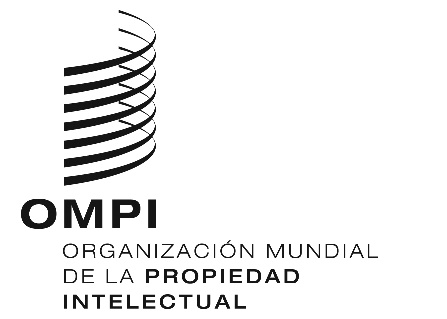 IPC/CE/53/1 prov.ORIGINAL: inglésFECHA: 16 de diciembre de 2021 Unión Particular para la Clasificación Internacional de Patentes(Unión de la CIP)Comité de ExpertosQuincuagésima tercera sesiónGinebra, 24 y 25 de febrero de 2022PROYECTO DE ORDEN DEL DÍA	preparado por la secretaría Apertura de la sesiónElección de la presidencia y de dos vicepresidencias Aprobación del orden del díaVéase el presente documento.Informe sobre marcha del programa de revisión de la CIP; formato de las futuras reuniones del Grupo de Trabajo sobre la Revisión de la CIPVéase el proyecto CE 462.Informe sobre la marcha de los programas de revisión de la CPC y el FIInformes de la OEP y la USPTO sobre la CPC, y de la JPO sobre el FI.Informe del Grupo de Especialistas en Tecnologías de Semiconductores (EGST) Véanse los proyectos CE 539 y CE 481.Uso de marcas en la CIP Véanse los proyectos CE 539 y M 815.Enmiendas a la Guía de la CIP y otros documentos básicos de la CIP Véanse los proyectos CE 454, CE 455 y CE 539.Panorama general de IPCWLMS y cuestiones conexasVéanse los proyectos CE 492 y CE 539.Reclasificación de la CIP basada en la IA: posible sustitución de la “Transferencia por defecto”Véase el proyecto CE 539.Informe sobre los sistemas informáticos relacionados con la CIP Ponencia a cargo de la Oficina Internacional.Experiencias de las oficinas en la clasificación asistida por máquina (por ejemplo, basada en la IA)Ponencias de las oficinas.Marco de competencias técnicas para la clasificación de patentes Véase el proyecto CE 523.Clausura de la sesión[Fin del documento]